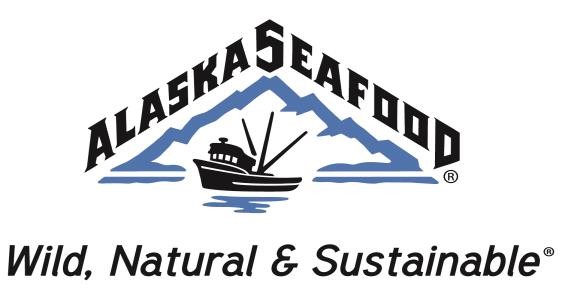 Alaska Seafood Marketing InstituteResponsible Fisheries Management (RFM) Committee MeetingFriday, March 10, 2017 at 2:30 PM PSTVia Conference CallCommittee Members PresentLarry CotterMark Fina  Glenn Reed  Stefanie Moreland Jim Gilmore Scott Goodman Julie Decker Ron Rogness Dave Benton Tomi Marsh Duncan Fields Others Susan Marks / ASMI Sustainability DirectorAlexa Tonkovich / ASMI Exec Director Jeff Regnart / Fisheries Consultant Tricia Sanguinetti / ASMI Consultant Meeting was called to order @ 2:36 pmOpening ItemsAgenda: Reed made a motion to approve agenda; motion seconded by FinaChair remarks: Cotter stated the purpose of the meeting is to discuss what will be presented to the ASMI Board at Monday’s meeting regarding the status and recommendations for RFM Program.Public Comment / no public commentMinutes: motion to approve the minutes by Reed; seconded by Decker.  Substitute motion made to delay the approval of the minutes until next meeting.   Motion made by Reed; seconded by Moreland.Executive Session2:35 pm Reed motioned to move into executive session; Decker seconded the motion; the motion passed unanimously.  Back to public session @ 3:35The following motion was made by Benton; seconded by ReedThe RFM Committee makes the following requests to the Board:Requests the Board express its clear intent to transition the RFM program to a new entity as was presented in the Transition Report (dated October 2016), and that this transition would be targeted for July 1, 2018.The committee requests that the Board affirm the committee’s continuing work on the complete review of the Quality Management System (QMS) with the intention to improve the document; including the policies & procedures.The committee requests that the Board instruct the committee to work closely with the Commissioner of the Department of Commerce on funding matters and other matters as laid out in the Transition Report.Intentions:Regarding #1: The Committee recognizes through the expression of intent to transition the RFM program that is doesn’t preclude the option for the Board to make a decision to retain ownership; however, it does signal a clear intent to make that transition if the conditions for the transition are acceptableRegarding #3: The Committee recognizes the transition has potentially significant fiscal implications for the State of AK, ASMI and the RFM Program, and the Committee believes it is appropriate to work with the Commissioner because his role encompasses setting clear fundamental goals in the broader debate regarding the State budget.  Reed motioned to adjourn the meeting; Gilmore seconded the motion; the motion passed unanimously.  The meeting was adjourned at 3:45pm.